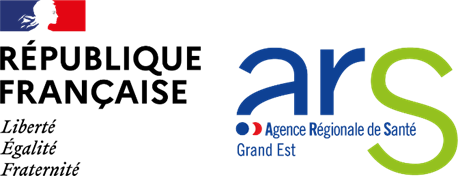 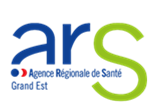 Annexe 3 : Dossier de candidatureAppel à projets Fonds Addictions 2022Région Grand Est
ATTENTION POUR TOUS LES PROJETS « LIEUX DE SANTE SANS TABAC », 
il existe un CAHIER DES CHARGES SPECIFIQUERendez-vous sur le site internet de l’ARS Grand Est (rubrique AAP/AAC/AMI) :
FONDS ADDICTIONS 2022 : Appel à projets région Grand EstSommairePartie I : Fiche d’identité du projet	21.1. Fiche de renseignements	21.2. Partenaire (s) impliqué (s) dans la mise en œuvre du projet	41.3. Résumé du projet	4Partie II : Description du projet	52.1. Description du Projet	52.2. Objectifs	52.3. Populations cibles	52.4. Modalités de réalisation du projet	62.5. Résultats	82.6. Calendrier et étapes clés du projet	82.7. Evaluation du projet	92.8. Budget prévisionnel et financement	9Engagements et signatures	10Tableau A : Budget de la structure1	11Tableau B.1 : Budget global du projet	12Tableau B.2 : Budget annuel du projet Année 1 = année 20…	13Tableau B.3 : Budget annuel du projet Année 2 = année 20…	14Tableau B.4 : Budget annuel du projet Année 3 = année 20…	15Partie I : Fiche d’identité du projet 1.1. Fiche de renseignements1.2. Partenaire (s) impliqué (s) dans la mise en œuvre du projet Cette partie doit permettre aux instructeurs comprendre si votre projet : Dispose déjà d’un groupe projet et avec quels partenairesA déjà été présenté à des partenaires et si ces derniers sont partis prenantesA été co-construit avec des partenairesVa être présentéEtc…Notez ici également la représentation/participation d’usagers ou d’instances.1.3. Résumé du projet Partie II : Description du projet2.1. Description du Projet 2.2. Objectifs 2.3. Populations cibles 2.4. Modalités de réalisation du projet2.5. Résultats 2.6. Calendrier et étapes clés du projet  Un calendrier précis par année des étapes du projet est attendu, avec une adéquation du calendrier proposé au regard des objectifs du projet (1 page maximum par année – possibilité de présentation sous forme de retro-planning)2.7. Evaluation du projet Les modalités et moyens d’évaluation des projets doivent être décrits de façon précise. Il est attendu une évaluation en lien avec les objectifs détaillés ci-dessus (partie 2.2) et avec les résultats attendus (partie 2.5).La description devra porter sur l’évaluation de processus et de résultats en détaillant, Les indicateurs retenus,Les outils d’évaluation,Les modalités d’évaluation (modalités de recueil, temporalité, outils…) - Les objectifs cibles.2.8. Budget prévisionnel et financementDécrire précisément les moyens matériels et les moyens humains (ex: qualifications des personnes, quotité du temps de travail (ETP pour chaque intervenant...) déjà évoqués en partie page 7.Il vous faudra remplir un budget global (tableau B.1) et un tableau par année envisagée (tableau B.2 à B.4).Si vous sollicitez une subvention pour un projet dont la durée est de 3 ans, 4 budgets seront à présenter (le budget global, et la répartition de ce budget pour chaque année). Cette partie vous permet d’expliciter et de décomposer les sommes reportées dans les tableaux.Engagements et signaturesAppel à projets Fonds Addictions 2022 / Région Grand Est / Annexe 2 : Dossier de candidature Tableau A : Budget de la structure1  Année 20.... ou exercice du	….au …..1 Ne pas indiquer les centimes d'euros.2 L'attention du demandeur est appelée sur le fait que les indications sur les financements demandés auprès d'autres financeurs publics valent déclaration sur l'honneur et tiennent lieu de justificatifs. 3 Le plan comptable des associations, issu du règlement CRC n° 99-01, prévoit a minima une information (quantitative ou, à défaut, qualitative) dans l'annexe et une possibilité d'inscription en comptabilité, mais « au pied » du compte de résultat ; voir notice.Tableau B.1 : Budget global du projet - Année 20.... à 20…Tableau B.2 : Budget annuel du projet Année 1 = année 20….Tableau B.3 : Budget annuel du projet Année 2 = année 20….Tableau B.4 : Budget annuel du projet Année 3 = année 20….Titre du projet : Titre du projet : Structure(s) porteuse(s) du projet et bénéficiaire de la subvention Nom Numéro Siret Adresse 	Budget de la structure (exercice précédent-tableau A)Représentant légal (personne désignée par les statuts)Nom Prénom 	Fonction 	Téléphone Courriel Agrément de l’éducation nationale (oui/non)RIB à fournir en annexeCoordinateur du projet (= la personne que nous pouvons joindre tout au long du projet et dès à présent pour avoir des informations) Nom, prénomFonction 	Téléphone 	Courriel Compétences et expériencesMontant de la subvention demandée en 2022Montant total sur l’ensemble de la durée du projetDont montant total année 1 -2022Dont montant total année 2 -2023Dont montant total année 3 -2024Dont montant total année 4 -2025Attention : financement sur 3 années maximum. 
Si le projet débute en 2022 fin maximum en 2024 – 
si le projet débute en 2023 fin maximum en 2025Axes de l’appel à projet en lien avec les priorités régionales(Plusieurs choix possibles) Axe 1 : Protéger les jeunes et éviter l’entrée dans le tabagisme et autres addictions avec ou sans substance Axe 2 : Aider les fumeurs à s’arrêter réduire les risques liés aux addictions avec ou sans substance  Axe 3 : Amplifier certaines actions auprès des publics prioritaires dans une volonté de réduire les inégalités sociales et territoriales de santé.Type d’action Nouvelle action ou nouveau programme d’actions Amplification d’un programme d’action ou d’une action existante Mise en œuvre d’un projet financé en amorçage en 2021 Amorçage d’un projet pour présentation à un éventuel AAP 2023Durée prévue du projet  1 an 2 ans 3 ansZone géographique - Territoire(s) concerné(s)Merci de cocher les cases correspondantes et de préciser en texte libre la zone géographique ou le territoire précis de réalisation de l’action (quartier, commune, canton, département, zone géographique, etc.) 08               54              68 10               55              88 51               57              Région Grand Est  52               67Détail du territoire concerné : (ex : ville(s) de XXXX, CC de XXXX…) Nom du partenaireTéléphoneE-mail Nom de l’organisme /structureFonction au sein de la structureImplication actuelle et attendue (ex : fait partie du projet, a co-construit le projet, est co-porteur, est financeur…)Partenaire 1Nom prénom :Partenaire 2Nom prénom :Partenaire 3Nom prénom :…..Résumé du projet (Max. 2500 caractères espaces compris) Cette partie doit permettre aux instructeurs de comprendre rapidement : quel est votre objectif, pourquoi vous voulez atteindre cet objectif et comment vous comptez concrètement faire.ContexteObjectifs du projet et brève description des méthodes qui seront employées pour les atteindreRésultats attendusDécrire le contexte général du projet (maximum ½ page) : besoins de santé identifiés, articulation avec l’existant…Attention, il n’est pas attendu ici d’éléments globaux sur le contexte national ou les addictions en général. Cette partie doit permettre aux instructeurs de comprendre : Quelle problématique vous avez identifiée et comment y êtes-vous parvenus (notamment est ce que vous avez réalisé un diagnostic et comment ou si vous disposiez d’un diagnostic déjà réalisé ou de données et lesquelles)Quel est le contexte local (en terme de ressources, de partenariat, d’opportunité ou de risque…)Objectif général du projet C’est à dire ce qui est attendu de votre action in fine  Objectifs spécifiques : Ces objectifs sont en lien avec l’objectif général énoncé ci-dessus et doivent y contribuer.Pour chaque objectif spécifique décrire la ou les actions (= objectif opérationnel) pour y parvenir  Objectif spécifique n° 1 et action(s)Objectif spécifique n° 2 et action(s)Objectif spécifique n° 3 et action(s)Etc….Public(s) bénéficiaire (s) Il est attendu une description et une justification du public ciblé par votre projet en détaillant ses caractéristiques sociales, âge, sexe … mais également le nombre de personnes bénéficiaires attendus.Description détaillée de la stratégie d’intervention (max 1 page)Cette partie doit permettre aux instructeurs de comprendre :Concrètement ce que vous souhaitez faire et mettre en place Si votre démarche intègre bien des stratégies d’intervention diverses qui vont agir sur les différents facteurs influençant les déterminants de la santé (notamment  éviter que l’action ne se limite au développement de compétences ou connaissances individuelles ou,  si cela est le cas, montrer que cette action s’intègre dans une stratégie d’actions plus globale)Décrire les études ou les dispositifs qui concluent à l’efficacité de ce type action (maximum ½ page): études publiées, parangonnage, littérature grise … Cette partie doit permettre d’expliquer pourquoi vous avez fait le choix de cette stratégie d’action, pourquoi vous pensez qu’elle est efficace.Si aucune référence n’est disponible, il est possible de de le noter et dans ce cas une évaluation de ce point sera attendue dans la partie évaluation.Description détaillée de la gouvernance/pilotage du projet (incluant les articulations régionales et nationales) (max ½ page)Cette partie doit notamment permettre aux instructeurs de comprendre si votre projet : Est bien ancré dans le territoireQue l’articulation avec les autres dispositifs qui se déploient localement et nationalement a été réfléchieQue l’articulation avec les autres acteurs a été réfléchie et organisée, que les partenaires sont bien informés du projetQue le projet ne repose pas sur une seule personne et qu’il dispose d’une gouvernance à même de le porter à son terme   Décrire les moyens humains pour la réalisation du projetIl s’agit d’expliquer quels seront les moyens humains nécessaires au sein de la structure, et le cas échéant de structures ou d’acteurs partenaires.Indiquez les fonctions des personnes mobilisées et le temps qu’elle passeront sur ce projetCette partie doit permettre aux instructeurs de comprendre qui fait quoi et les ressources nécessaires au projet en termes de moyens humains .Description des moyens matériels nécessaires pour le projet (max ½ page)Cette partie doit permettre aux instructeurs de comprendre les ressources nécessaires au projet. Il peut s’agir par exemple des déplacements, des outils, des impressions, des achats, des appels à des prestataires externes ….Résultats attendus et impacts visés (maximum 1 page).Décrire ici ce que vous attendez à la fin du projet 1/ en terme de résultats auprès de la population cible et en lien avec vos objectifs2/ mais aussi en terme de partenariat, d’organisation, de dynamique…etc.C’est à partir de cette partie que l’évaluation (partie 2.7) sera menée.Livrables attendus pour chaque étape / objectif du projet : points d’informations, rapports intermédiaires, bilans annuels…. (Max. ½ page)Décrire ici ce qui sera transmis aux financeurs pour suivre l’avancée du projet et les résultats obtenus – ces livrables seront repris dans la convention.Valorisation et perspectives du projet (maxi 1 page) : Après sa réalisation : quelle pérennisation/quelles perspectives pour le projet ? En terme de communication (public, médias …)Cette partie doit permettre aux financeurs de savoir comment le porteur envisage la suite du projet, après la fin de la période de convention et donc de financement.Egalement, il est attendu de savoir quelle valorisation est prévue au niveau local mais également possiblement au niveau scientifique (communication scientifique envisagée à des colloques, présentation orale,…)Méthodes d’évaluation Préciser les indicateurs de processus et de résultats, décrire la/les méthode(s) et les critères d’évaluation (max 1 page)Le cas échéant : transférabilité  Préciser comment la question de la transférabilité de l’action est envisagée dans le cadre de l’évaluation  (max 1 page)Justifiez le budget demandé (max 1 page)Moyens humains (détaillez et indiquer le montant)Moyens matériels (détaillez et indiquer le montant)Communication (détaillez et indiquer le montant)Evaluation (détaillez et indiquer le montant) Autres (détaillez et indiquer le montant)Le cas échéant : Co-financements du projet Autres financements (demandés, obtenus, prévus) Préciser les montants et les noms des organismes financeursPour les projets d’amplification d’une action existante, ou d’extension territoriale d’une expérimentation, préciser les financements actuels.Nom de l’organisme bénéficiaire de la subvention :	Je, soussigné(e), ………………………………………………………………………………………………………………………………. Représentant légal  Personne dûment habilitée(Cette personne est soit le représentant légal de l’organisme, soit toute autre personne dûment habilitée et bénéficiant d’une délégation de pouvoir ou de signature établie par le représentant légal. En cas de délégation de pouvoir ou de signature, joindre la copie de délégation)Conformément aux critères d’éligibilité du cahier des charges permettant le financement d’actions nationales portées par des acteurs de la société civile dans le cadre du fonds de lutte contre les addictions, certifie que l’organisme ……………………………………………………………………………………………. n’a aucun lien avec l’industrie du tabac et/ou les opérateurs d’offre d’alcool ou de cannabis.Date							Cachet de l’organisme ET SignatureCHARGESMontantPRODUITSMontantCHARGES DIRECTESCHARGES DIRECTESRESSOURCES DIRECTESRESSOURCES DIRECTES60 - Achats70 - Vente de produits finis, de marchandises, prestations de servicesPrestations de services74- Subventions d’exploitation2Achats matières et fournituresEtat : préciser le(s) ministère(s) sollicité(s)Autres fournituresARS61 - Services extérieursPréfectureLocationsCohésion sociale / Jeunesse & SportEntretien et réparationDRAAFAssuranceDocumentationConseil-s Régional(aux) :62 - Autres services extérieursConseil-s Départemental (aux) :Rémunérations intermédiaires et honorairesPublicité, publicationCommunes, communautés de communes ou d'agglomérations:Déplacements, missionsCCASServices bancaires, autres63 - Impôts et taxesOrganismes sociaux (à détailler)Impôts et taxes sur rémunération Régime local d’Assurance MaladieAutres impôts et taxesCAF64 - Charges de personnelCARSAT, CPAMRémunération des personnelsFonds européensCharges socialesL'agence de services et de paiement (emplois aidés)Autres charges de personnelAutres établissements publics65 - Autres charges de gestion courante75 - Autres produits de gestion courante756. Cotisations758. Dons manuels - Mécénat66 - Charges financières76 - Produits financiers67 - Charges exceptionnelles77 - Produits exceptionnels68- Dotations aux amortissements, provisions et engagements à réaliser sur ressources affectées78- Reprises sur amortissements et provisions69- Impôts sur les bénéfices (IS) ; Participation des salariés79- Transfert de chargesTOTAL DES CHARGESTOTAL DES PRODUITSCONTRIBUTIONS VOLONTAIRES EN NATURE3CONTRIBUTIONS VOLONTAIRES EN NATURE3CONTRIBUTIONS VOLONTAIRES EN NATURE3CONTRIBUTIONS VOLONTAIRES EN NATURE386 - Emplois des contributions volontaires en nature87 - Contributions volontaires en nature860 - Secours en nature870 - Bénévolat861 - Mise à disposition gratuite de biens et services871 - Prestations en nature862 - Prestations864 - Personnel bénévole875 - Dons en natureTOTALTOTALCHARGESMontantPRODUITSMontantCHARGES DIRECTESCHARGES DIRECTESRESSOURCES DIRECTESRESSOURCES DIRECTES60 - Achats70 - Vente de produits finis, de marchandises, prestations de servicesPrestations de services74- Subventions d’exploitationAchats matières et fournitures Etat : préciser le(s) ministère(s) sollicité(s)Autres fournituresEtat : préciser le(s) ministère(s) sollicité(s)61 - Services extérieursARSLocationsPréfectureEntretien et réparationCohésion sociale / Jeunesse & SportAssuranceDRAAFDocumentation62 - Autres services extérieurs  Conseil-s Régional(aux) :Rémunérations intermédiaires et honorairesConseil-s Départemental (aux) :Publicité, publication  Communes, com. de communes ou d'agglo:Déplacements, missionsCCASServices bancaires, autres63 - Impôts et taxesOrganismes sociaux (à détailler)Impôts et taxes sur rémunérationRégime local d’Assurance MaladieAutres impôts et taxesCAF64 - Charges de personnelCARSAT, CPAMRémunération des personnelsFonds européensCharges socialesAgence de services et de paiement (emplois aidés)Autres charges de personnelAutres établissements publics65 - Autres charges de gestion courante75 - Autres produits de gestion courante756. Cotisations758. Dons manuels - Mécénat66 - Charges financières76 - Produits financiers67 - Charges exceptionnelles77 - Produits exceptionnels68- Dotations aux amortissements, provisions et engagements à réaliser sur ressources affectées78- Reprises sur amortissements et provisions69 - Impôt	sur le	bénéfices (IS); Participationdes salariés79 - Transfert de chargesCHARGES INDIRECTES REPARTIES AFFECTEES AU PROJETCHARGES INDIRECTES REPARTIES AFFECTEES AU PROJETRESSOURCES PROPRES AFFECTEES AU PROJETRESSOURCES PROPRES AFFECTEES AU PROJETCharges fixes de fonctionnementFrais financiersAutresTOTAL DES CHARGESTOTAL DES PRODUITSCONTRIBUTIONS VOLONTAIRES EN NATURECONTRIBUTIONS VOLONTAIRES EN NATURECONTRIBUTIONS VOLONTAIRES EN NATURECONTRIBUTIONS VOLONTAIRES EN NATURE86 - Emplois des contributions volontaires nature87 - Contributions volontaires en nature860 - Secours en nature870 - Bénévolat861 - Mise à disposition gratuite de biens et services871 - Prestations en nature862 - Prestations864 - Personnel bénévole875 - Dons en natureTOTALTOTALLa subvention sollicitée de	€, objet de la présente demande représente	% du total des produits du projet(montant sollicité/total du budget) x 100.La subvention sollicitée de	€, objet de la présente demande représente	% du total des produits du projet(montant sollicité/total du budget) x 100.La subvention sollicitée de	€, objet de la présente demande représente	% du total des produits du projet(montant sollicité/total du budget) x 100.La subvention sollicitée de	€, objet de la présente demande représente	% du total des produits du projet(montant sollicité/total du budget) x 100.CHARGESMontantPRODUITSMontantCHARGES DIRECTESCHARGES DIRECTESRESSOURCES DIRECTESRESSOURCES DIRECTES60 - Achats70 - Vente de produits finis, de marchandises, prestations de servicesPrestations de services74- Subventions d’exploitationAchats matières et fournitures Etat : préciser le(s) ministère(s) sollicité(s)Autres fournituresEtat : préciser le(s) ministère(s) sollicité(s)61 - Services extérieursARSLocationsPréfectureEntretien et réparationCohésion sociale / Jeunesse & SportAssuranceDRAAFDocumentation62 - Autres services extérieurs  Conseil-s Régional(aux) :Rémunérations intermédiaires et honorairesConseil-s Départemental (aux) :Publicité, publication  Communes, com. de communes ou d'agglo:Déplacements, missionsCCASServices bancaires, autres63 - Impôts et taxesOrganismes sociaux (à détailler)Impôts et taxes sur rémunérationRégime local d’Assurance MaladieAutres impôts et taxesCAF64 - Charges de personnelCARSAT, CPAMRémunération des personnelsFonds européensCharges socialesAgence de services et de paiement (emplois aidés)Autres charges de personnelAutres établissements publics65 - Autres charges de gestion courante75 - Autres produits de gestion courante756. Cotisations758. Dons manuels - Mécénat66 - Charges financières76 - Produits financiers67 - Charges exceptionnelles77 - Produits exceptionnels68- Dotations aux amortissements, provisions et engagements à réaliser sur ressources affectées78- Reprises sur amortissements et provisions69 - Impôt	sur le	bénéfices (IS); Participationdes salariés79 - Transfert de chargesCHARGES INDIRECTES REPARTIES AFFECTEES AU PROJETCHARGES INDIRECTES REPARTIES AFFECTEES AU PROJETRESSOURCES PROPRES AFFECTEES AU PROJETRESSOURCES PROPRES AFFECTEES AU PROJETCharges fixes de fonctionnementFrais financiersAutresTOTAL DES CHARGESTOTAL DES PRODUITSCONTRIBUTIONS VOLONTAIRES EN NATURECONTRIBUTIONS VOLONTAIRES EN NATURECONTRIBUTIONS VOLONTAIRES EN NATURECONTRIBUTIONS VOLONTAIRES EN NATURE86 - Emplois des contributions volontaires nature87 - Contributions volontaires en nature860 - Secours en nature870 - Bénévolat861 - Mise à disposition gratuite de biens et services871 - Prestations en nature862 - Prestations864 - Personnel bénévole875 - Dons en natureTOTALTOTALLa subvention sollicitée de	€, objet de la présente demande représente	% du total des produits du projet(montant sollicité/total du budget) x 100.La subvention sollicitée de	€, objet de la présente demande représente	% du total des produits du projet(montant sollicité/total du budget) x 100.La subvention sollicitée de	€, objet de la présente demande représente	% du total des produits du projet(montant sollicité/total du budget) x 100.La subvention sollicitée de	€, objet de la présente demande représente	% du total des produits du projet(montant sollicité/total du budget) x 100.CHARGESMontantPRODUITSMontantCHARGES DIRECTESCHARGES DIRECTESRESSOURCES DIRECTESRESSOURCES DIRECTES60 - Achats70 - Vente de produits finis, de marchandises, prestations de servicesPrestations de services74- Subventions d’exploitationAchats matières et fournitures Etat : préciser le(s) ministère(s) sollicité(s)Autres fournituresEtat : préciser le(s) ministère(s) sollicité(s)61 - Services extérieursARSLocationsPréfectureEntretien et réparationCohésion sociale / Jeunesse & SportAssuranceDRAAFDocumentation62 - Autres services extérieurs  Conseil-s Régional(aux) :Rémunérations intermédiaires et honorairesConseil-s Départemental (aux) :Publicité, publication  Communes, com. de communes ou d'agglo:Déplacements, missionsCCASServices bancaires, autres63 - Impôts et taxesOrganismes sociaux (à détailler)Impôts et taxes sur rémunérationRégime local d’Assurance MaladieAutres impôts et taxesCAF64 - Charges de personnelCARSAT, CPAMRémunération des personnelsFonds européensCharges socialesAgence de services et de paiement (emplois aidés)Autres charges de personnelAutres établissements publics65 - Autres charges de gestion courante75 - Autres produits de gestion courante756. Cotisations758. Dons manuels - Mécénat66 - Charges financières76 - Produits financiers67 - Charges exceptionnelles77 - Produits exceptionnels68- Dotations aux amortissements, provisions et engagements à réaliser sur ressources affectées78- Reprises sur amortissements et provisions69 - Impôt	sur le	bénéfices (IS); Participationdes salariés79 - Transfert de chargesCHARGES INDIRECTES REPARTIES AFFECTEES AU PROJETCHARGES INDIRECTES REPARTIES AFFECTEES AU PROJETRESSOURCES PROPRES AFFECTEES AU PROJETRESSOURCES PROPRES AFFECTEES AU PROJETCharges fixes de fonctionnementFrais financiersAutresTOTAL DES CHARGESTOTAL DES PRODUITSCONTRIBUTIONS VOLONTAIRES EN NATURECONTRIBUTIONS VOLONTAIRES EN NATURECONTRIBUTIONS VOLONTAIRES EN NATURECONTRIBUTIONS VOLONTAIRES EN NATURE86 - Emplois des contributions volontaires nature87 - Contributions volontaires en nature860 - Secours en nature870 - Bénévolat861 - Mise à disposition gratuite de biens et services871 - Prestations en nature862 - Prestations864 - Personnel bénévole875 - Dons en natureTOTALTOTALLa subvention sollicitée de	€, objet de la présente demande représente	% du total des produits du projet(montant sollicité/total du budget) x 100.La subvention sollicitée de	€, objet de la présente demande représente	% du total des produits du projet(montant sollicité/total du budget) x 100.La subvention sollicitée de	€, objet de la présente demande représente	% du total des produits du projet(montant sollicité/total du budget) x 100.La subvention sollicitée de	€, objet de la présente demande représente	% du total des produits du projet(montant sollicité/total du budget) x 100.CHARGESMontantPRODUITSMontantCHARGES DIRECTESCHARGES DIRECTESRESSOURCES DIRECTESRESSOURCES DIRECTES60 - Achats70 - Vente de produits finis, de marchandises, prestations de servicesPrestations de services74- Subventions d’exploitationAchats matières et fournitures Etat : préciser le(s) ministère(s) sollicité(s)Autres fournituresEtat : préciser le(s) ministère(s) sollicité(s)61 - Services extérieursARSLocationsPréfectureEntretien et réparationCohésion sociale / Jeunesse & SportAssuranceDRAAFDocumentation62 - Autres services extérieurs  Conseil-s Régional(aux) :Rémunérations intermédiaires et honorairesConseil-s Départemental (aux) :Publicité, publication  Communes, com. de communes ou d'agglo:Déplacements, missionsCCASServices bancaires, autres63 - Impôts et taxesOrganismes sociaux (à détailler)Impôts et taxes sur rémunérationRégime local d’Assurance MaladieAutres impôts et taxesCAF64 - Charges de personnelCARSAT, CPAMRémunération des personnelsFonds européensCharges socialesAgence de services et de paiement (emplois aidés)Autres charges de personnelAutres établissements publics65 - Autres charges de gestion courante75 - Autres produits de gestion courante756. Cotisations758. Dons manuels - Mécénat66 - Charges financières76 - Produits financiers67 - Charges exceptionnelles77 - Produits exceptionnels68- Dotations aux amortissements, provisions et engagements à réaliser sur ressources affectées78- Reprises sur amortissements et provisions69 - Impôt	sur le	bénéfices (IS); Participationdes salariés79 - Transfert de chargesCHARGES INDIRECTES REPARTIES AFFECTEES AU PROJETCHARGES INDIRECTES REPARTIES AFFECTEES AU PROJETRESSOURCES PROPRES AFFECTEES AU PROJETRESSOURCES PROPRES AFFECTEES AU PROJETCharges fixes de fonctionnementFrais financiersAutresTOTAL DES CHARGESTOTAL DES PRODUITSCONTRIBUTIONS VOLONTAIRES EN NATURECONTRIBUTIONS VOLONTAIRES EN NATURECONTRIBUTIONS VOLONTAIRES EN NATURECONTRIBUTIONS VOLONTAIRES EN NATURE86 - Emplois des contributions volontaires nature87 - Contributions volontaires en nature860 - Secours en nature870 - Bénévolat861 - Mise à disposition gratuite de biens et services871 - Prestations en nature862 - Prestations864 - Personnel bénévole875 - Dons en natureTOTALTOTALLa subvention sollicitée de	€, objet de la présente demande représente	% du total des produits du projet(montant sollicité/total du budget) x 100.La subvention sollicitée de	€, objet de la présente demande représente	% du total des produits du projet(montant sollicité/total du budget) x 100.La subvention sollicitée de	€, objet de la présente demande représente	% du total des produits du projet(montant sollicité/total du budget) x 100.La subvention sollicitée de	€, objet de la présente demande représente	% du total des produits du projet(montant sollicité/total du budget) x 100.